OBJEDNÁVKAVOZM-2023-003500List č. 1 / 2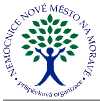 DodavatelNemocnice Nové Město na Moravě, příspěvková organizaceŽďárská 610592 31 Nové Město na MoravěIČO 00842001 DIČ CZ00842001Spisová značkaHARTMANN - RICO a.s.Veverská Bítýška, Masarykovo náměstí 77 664 71 Veverská BítýškaCZECH REPUBLICIČO 44947429 DIČ CZ44947429Kód spojení dodavateleKontakt na dodavatele:PříjemceSklad zdravotnického materiáluŽďárská 610592 31 Nové Město na MoravěVyřizuje:	XXXXSchválil:	XXXXE-mail	XXXXTelefon	XXXXOBJEDNÁVKAVOZM-2023-003500List č. 2 / 2Cena celkem bez DPHCelkem DPH57 320,26	CZK12 037,26	CZKCelkem69 357,52 CZK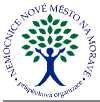 Prosím dodat na centrální sterilizaci. Děkuji Zboží doručit v pracovní dny do 14 hodin.Razítko a podpis dodavateleRazítko a podpis odběrateleKód akceZpůsob dopravyZpůsob úhrady Dodací podmínky Ceny jsou uváděny Datová schránka1S daní y2hrjptPožadované datum dodání Datum vytvoření VytvořilZodpovědná osobaVlastní spojeníPožadované datum dodání Datum vytvoření VytvořilZodpovědná osobaVlastní spojeníPožadované datum dodání Datum vytvoření VytvořilZodpovědná osobaVlastní spojení01.12.2023XXXX01.12.2023XXXXPředmětProsím dodat na centrální sterilizaci DěkujiProsím dodat na centrální sterilizaci DěkujiKód zboží dodavateleNázev zboží dodavateleObjednánoObjednáno SkladováCena zaCena celkemKód zbožíTřída nebezpečnostiTřída nebezpečnostivýslednévýsledné MJjednotku992910Plášť Foliodress Comfort standard vel. XL (32 ks)5,00 B-32ks160,00 ksZ073124I992909Plášť Foliodress Comfort standard vel. L (36 ks)5,00 B-36ks180,00 ksZ002486I938706Set Foliodrape Protect Plus Universal II (8 ks)5,00 B-8ks40,00 ksZ174857938808Rouška končetinová Foliodrape 245 x 320 cm20,00 ksZ174863235171Set varix P5 CPT5,00 ksZ175026235166Set kyčelní P3 CPT6,00 ksZ175027IIb279051CombiSet LAVH (4 ks)1,00 B-4ks4,00 ksZ175493I235795Set kolenní P3 CPT6,00 ksZ175656IIb235798Set dolní končetina P4 CPT4,00 ksZ175657IIb235797Set horní končetina P4 CPT16,00 ksZ175658IIb235796Set kolenní ASK P5 CPT10,00 ksZ175660IIb